　『カラダ変革！○○力の育て方　～細胞力～』　ほすぴ156号次の図は、細胞の基本構造について表したものである。（　　）にあてはまるそれぞれの働きについて答えなさい。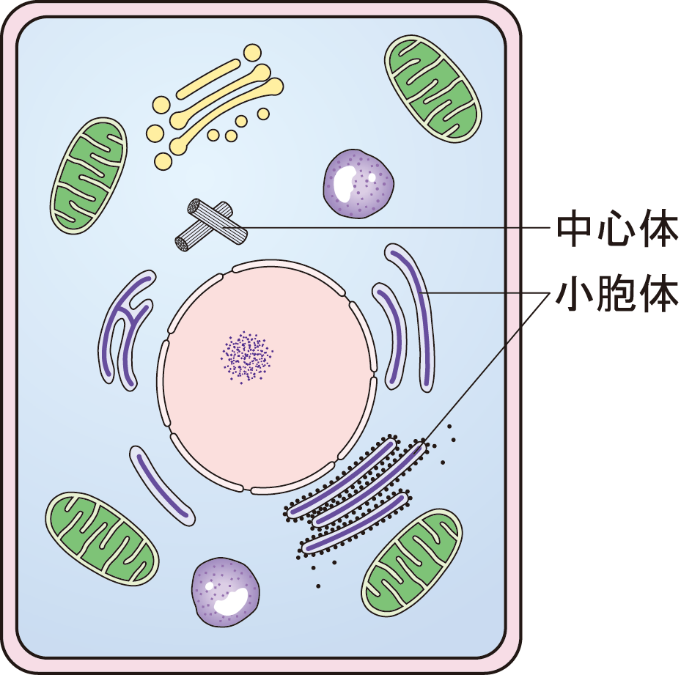 2. 次の文章は、組織幹細胞の特徴について述べたものである。（　　）にあてはまる語句を答えなさい。組織幹細胞の分裂は、分裂後にできた細胞が分化するか、幹細胞として残るかのどちらかになります。例えば、血液細胞をつくる造血幹細胞が分裂すると、一方は最終的な機能や形を持った（　　）や（　　）などになり、もう一方はそのまま（　　）として維持され、分裂を続けます。このしくみがあることにより、血液細胞が死滅しても残っている幹細胞が分裂を続けることで、新たな血液細胞を生み出し、供給することができます。これが、いわゆる（　　）です。組織が損傷すると、その損傷部位の近くに存在している組織幹細胞が、遠くに存在する組織幹細胞を呼び寄せ、組織幹細胞が損傷部位に集結します。集結した組織幹細胞が一丸となって（　　）を繰り返すことで、（　　）を供給し、損傷部位を修復していきます。3. 細胞力を育てるポイントを5つ挙げなさい。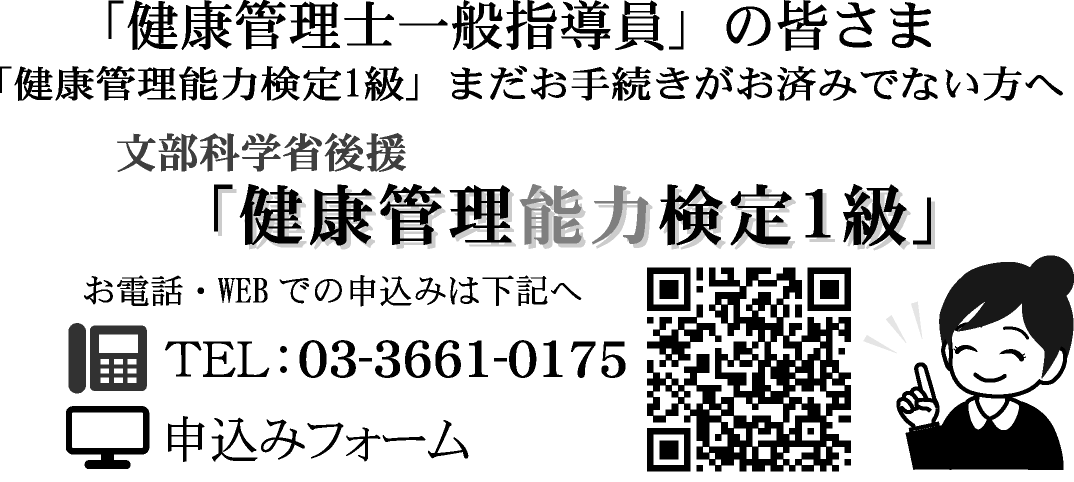 健康管理士ニュース第125号【チャレンジ★ザ★クロスワード】解答　資格番号と氏名は必ず入力して下さい＜健康管理士ニュースへの投稿欄＞ほすぴ送付先に変更がある場合のみ記入して下さい【登録を希望される方は下記項目をご入力下さい】【登録を希望される方は下記項目をご入力下さい】【登録を希望される方は下記項目をご入力下さい】振込人名義振込日　　　　年　　月　　　日　　　　年　　月　　　日振込先□に○（マル）をご記入下さい□に○（マル）をご記入下さい振込先みずほ銀行振込先ゆうちょ銀行連絡先ＴＥＬ資格番号Ｈ-氏　　名住　　所〒電話番号